Swine Education Seminar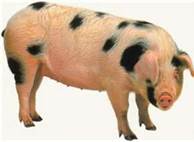  April 12, 2018 Viles Arboretum153 Hospital Street, Augusta, ME                      (just past Dept of Agriculture, opposite                              side of street, headed toward Gardiner)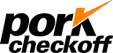 8:30am	Registration  9:00am	Introductions9:15am	Dr. Carolyn Hurwitz will talk on vaccinations, castrations and 		Necropsies.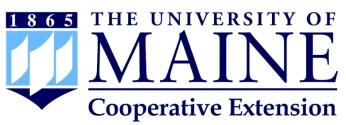 11:00am 	Tori Jackson, University of Maine Extension – marketingyour products using the internet.Noon		Lunch – pulled pork sandwiches, coleslaw, corn bread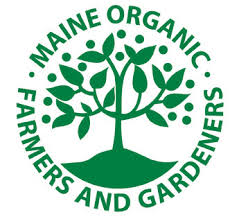 1:00pm	Dr. Michele Walsh, State Veterinarian – regulations regardingimports, exports and permits1:20pm	Gary Anderson, University of Maine Extension – reading feedTags.  What is important.2:15pm	Diane Schivera, Livestock specialist, MOFGA, steps to getting 		your swine herd certified organic  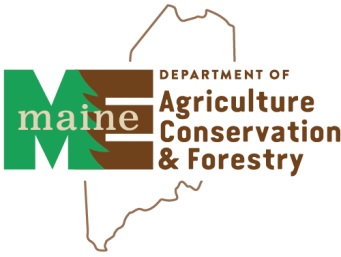 2:30pm	Producer profile3:00pm	AdjournQuestions:   contact   Cindy.kilgore@maine.gov     215-4968Cost :  $25.00 per person  Includes lunch and hall rental; OR $20.00 for paid members of Maine Pork Producers      Please make checks payable to: Maine Pork Producers  Mail to: Dept of ACF, Cindy Kilgore, SHS 28,  Augusta, ME  04333-0028 Name: _________________________________________________________________Address: _______________________________________________________________Email: __________________________________________________________________Home phone: ______________________	Cell phone: ________________________Member of Maine Pork Producers?	    Yes______		No_______PLEASE RSVP PRIOR TO 4/10/18 FOR LUNCH COUNT…… THANK YOU !